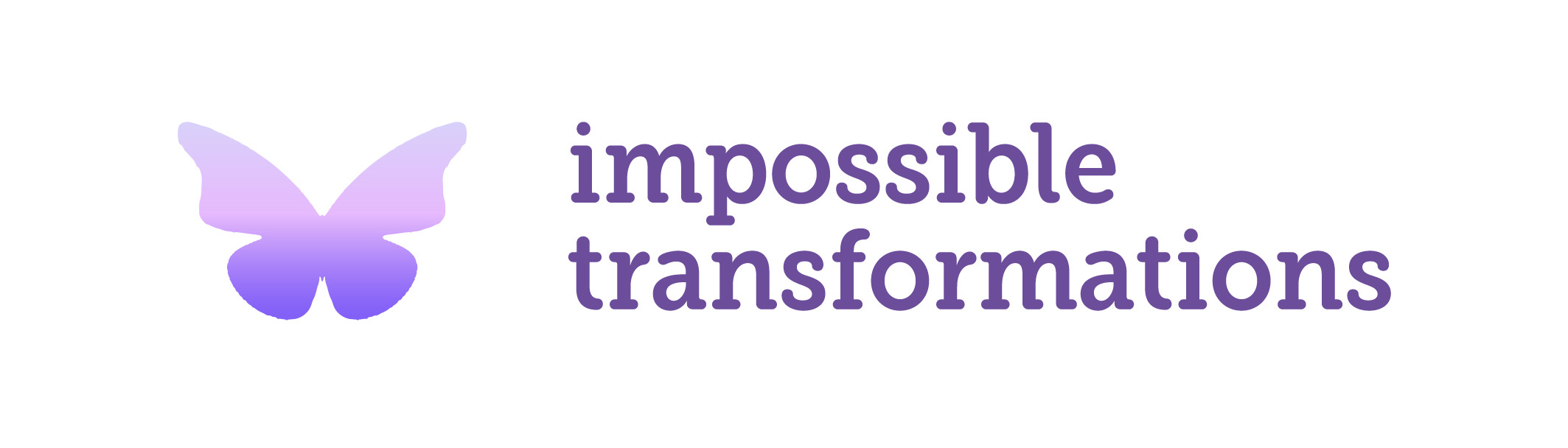       MISSION IMPOSSIBLE LEADERS PROGRAMMEPromises & AgreementsYour Mission Impossible Leaders workshop & journey is about to start.  In preparation, we thought it is important to share with you, what you can expect from this workshop and what we need from you. Simply put, a ‘promise’, and an agreement.OUR PROMISETo enable you to see yourself, free from self-limiting beliefs, creating and delivering your dreams and ambition, anchored by your Purpose. This is the promise of the Mission Impossible Leaders workshop. You will be clearer about your life, who you really are and what you really want to be. We promise you that you will know who you are clearly, you will discover your Life Purpose, and you will be able to see life through a powerful lens.The experiential methodology used in the programme will enable you to honestly examine your existing limitations - be it about your goals, assumptions and capabilities. The recognition of your limitations will allow you to step beyond them and act on opportunities which you may have never considered before. This will help you achieve the quintessence of a balance that can make your life an expression of sheer joy.To get there, you may go through some unsettling moments during the programme, especially as you explore your beliefs in an open environment with your fellow participants. You may also find yourself stretched - intellectually, physically and emotionally. You will be challenged frequently to go beyond your current thinking.  As Einstein pointed out, “No problem can be solved at the same level of consciousness that created it”. This kind of “push” is intentional as the workshop is designed to shift your values, beliefs, feelings and thinking with the sole intent of generating possibilities. We need you to be both physically and emotionally present for the entire duration of the workshop.  Please do ensure that areas that need your urgent attention, both at work and at home, are managed prior to the commencement of this programme. This programme requires you to go inwards and understand what is happening within and hence we have created an environment of ‘Silence’ at different points during the workshop sessions.  During the workshop, there will be many discussions with the leaders & other participants. You may also have assignments, when you will use your phone. Aside of this, however, you will be required to be in a space of silence. Contemplation will occur best during these states of pure silence.  YOUR PROMISES & AGREEMENTSI confirm my participation in this journey and promise to voluntarily bring my ‘whole self’ - my dreams, emotions, challenges and aspirations to the workshop.I promise to be “coachable”, provided that my well-being, dignity are not at stake.  I will not let my ego come in the way of my learning, and when prompted by the Workshop Leaders, will permit them to coach me, and lead me to look within to find my answers.REFUNDSI understand and agree that the fees that I am paying are non-refundable in the event that I do not keep the above promise and complete the workshop. I recognise that the workshop is a holistic one, and requires completion to ascertain its full value and efficacity. In the event that I do not complete the workshop, or complete the assignments, I concur that I have no right to expect a refund either in full or in part. The fees I pay, and the time of my registration and my involvement throughout the workshop are what I am putting at stake here. On the other hand, on completion of all the days, and all assignments, in the event that I feel that I do not get value (and I do not need to share why), I will be refunded the full amount less actual costs.I promise:To not take any stimulant in the form of any drug or alcohol during the days of the workshop;  To be present physically and emotionally as well as to be on time each day of the workshop;To complete all the assignments, recognising that these are key to the design of the workshop; To maintain a space of silence in between sessions, across the workshop;To refrain myself from using any mobile phone during the sessions for any other purpose, aside from completing the assignments. I agree: The Intellectual property of the program/s belongs to Impossible Transformations LLP (ITL) and I will not copy, reproduce, record anything without the written and specific permission by ITL; The laws of the land prevail over all that we do, and I understand that in the event that a confession to a crime unpunished by the legal system or an intention to commit a crime is rendered, the facilitator is required by law to report them to the authorities; To set aside at least 2 hours every day to complete these assignments. I also recognise that some more time for reflection and contemplation is very much desirable. this is an intense programme and realise that there will be assignments which are part of the overall design and are critical to my transformation;To ensure that the core of my work at my job/business/home life is looked after during my absence while I attend the workshop sessions, and that I will not perform any work/business activities in any form during the workshop sessions in order to be fully present;  To take care to have backup plans created for exigencies at work and at home in order to ensure continuity and focus;  To set up a private, physical space to work in where the online sessions cannot not be overheard and where I will not be disturbed;The organisers and facilitators of this workshop and the entire Mission Impossible Leaders Programme are not accountable for my well-being. I alone am accountable for my well-being. To the Policies and Terms and Conditions on the Impossible Transformations LLP website, as updated from time to time.I affirm that I am of sound mind, that I am not under any therapy, that I acknowledge that this workshop is not a substitute for therapy.I also affirm that I have read and understood all that I am promising and agreeing to in the preceding  paragraphs.                        REGISTRATION FORMWelcome on board the Mission Impossible Leaders Programme!Date: Full Name: Name I liked to be called by: Mobile:  Emergency contact person: Emergency contact person’s mobile: Confirmation of Promise: (please remove one) Yes/NoProgramme Dates:  Fees:  Signature: